Supplementary FileSynthesis of New Organoselenium Compounds: Characterization and Biological StudiesNimra Naz1, Saima Saqib3, Muhammad Irfan Majeed1, Muhammad Adnan Iqbal1,2,*1Department of Chemistry, University of Agriculture Faisalabad-38040, Pakistan2Organometallic and Coordination Chemistry Laboratory, Department of Chemistry, University of Agriculture-Faisalabad, Pakistan3Government Postgraduate College for Women, Samanabad-Lahore, PakistanFig. S1 Spectrum for Ligand 1 and Product 1Fig. S2 Spectrum for Ligand 2 and Product 2.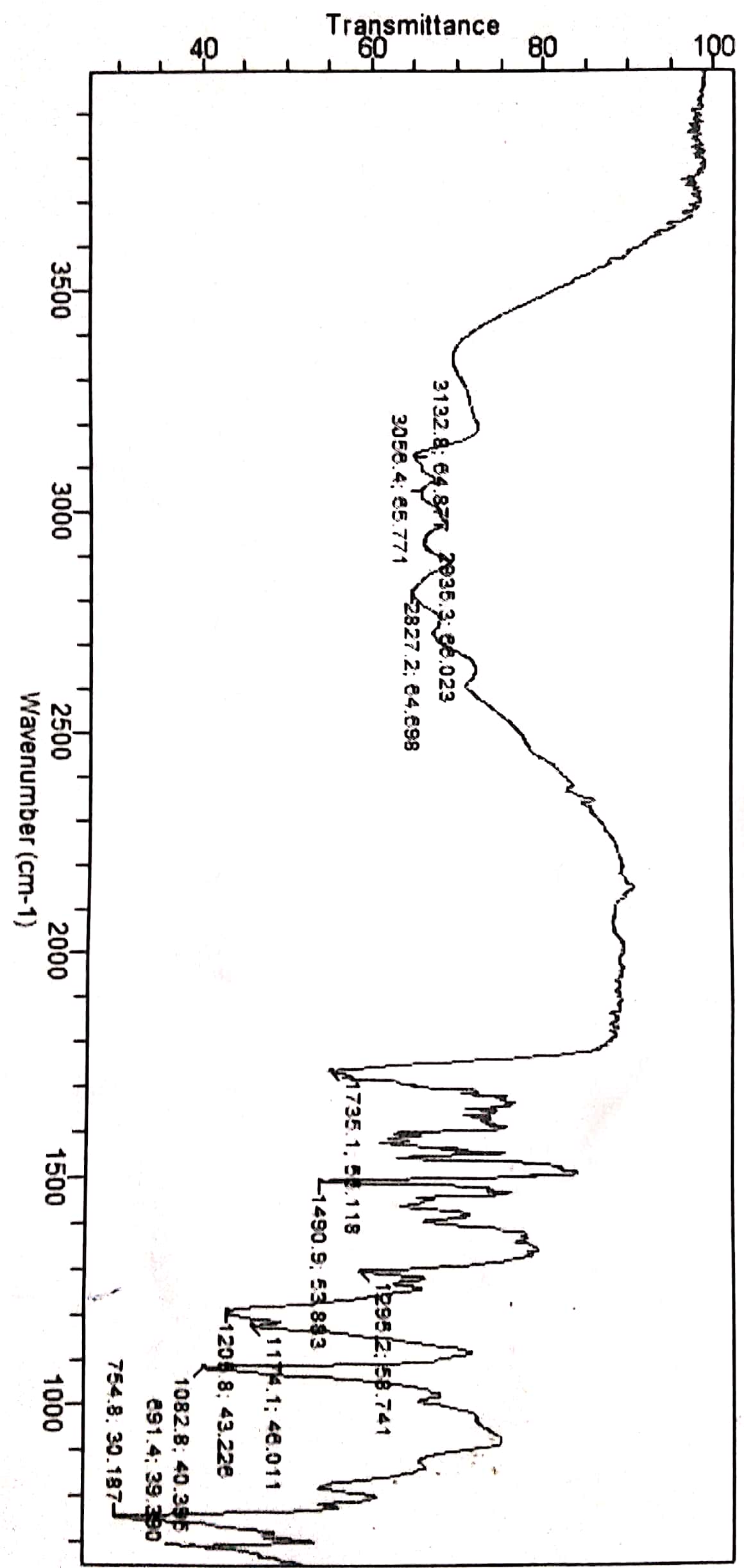 Fig. S3 FT-IR analysis of ligand 1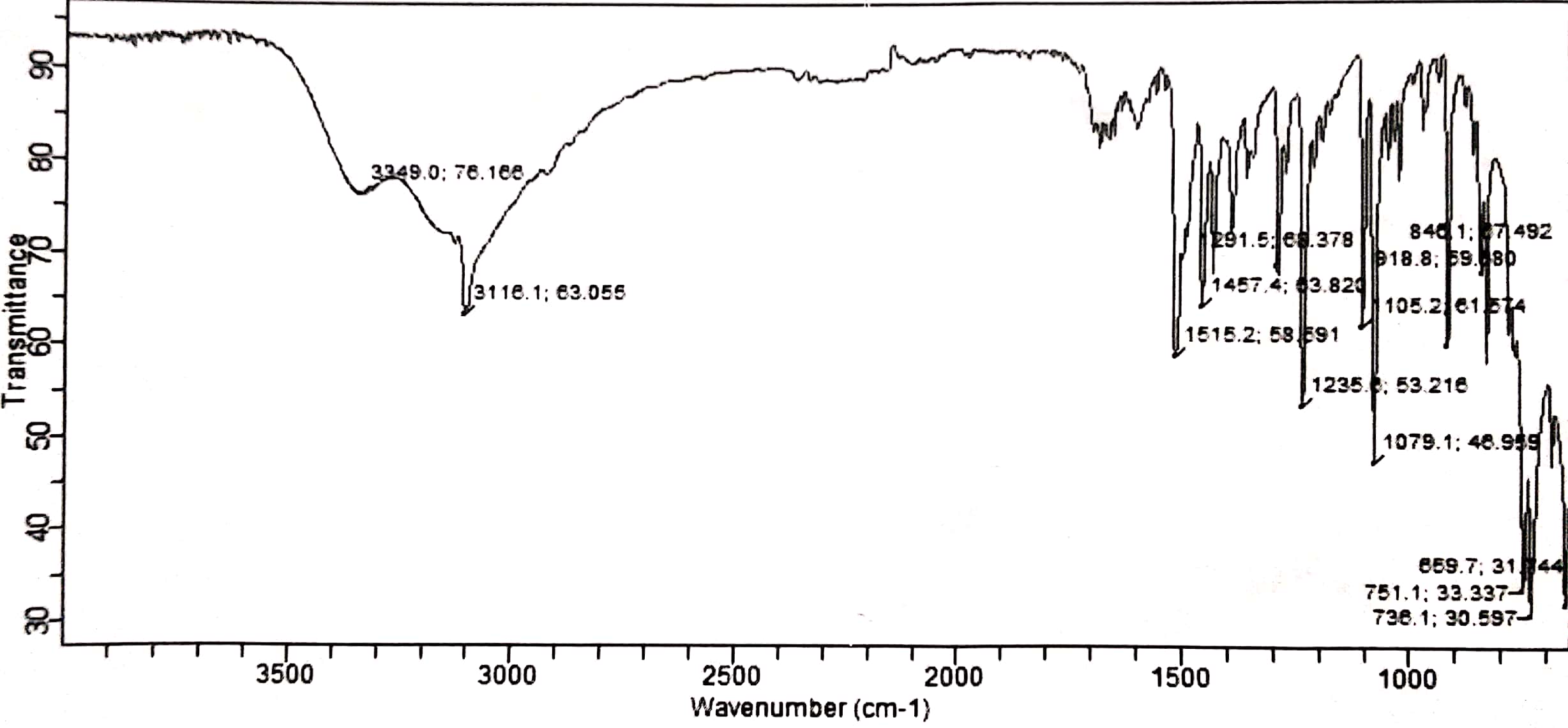 Fig. S4 FT-IR analysis of Product 1.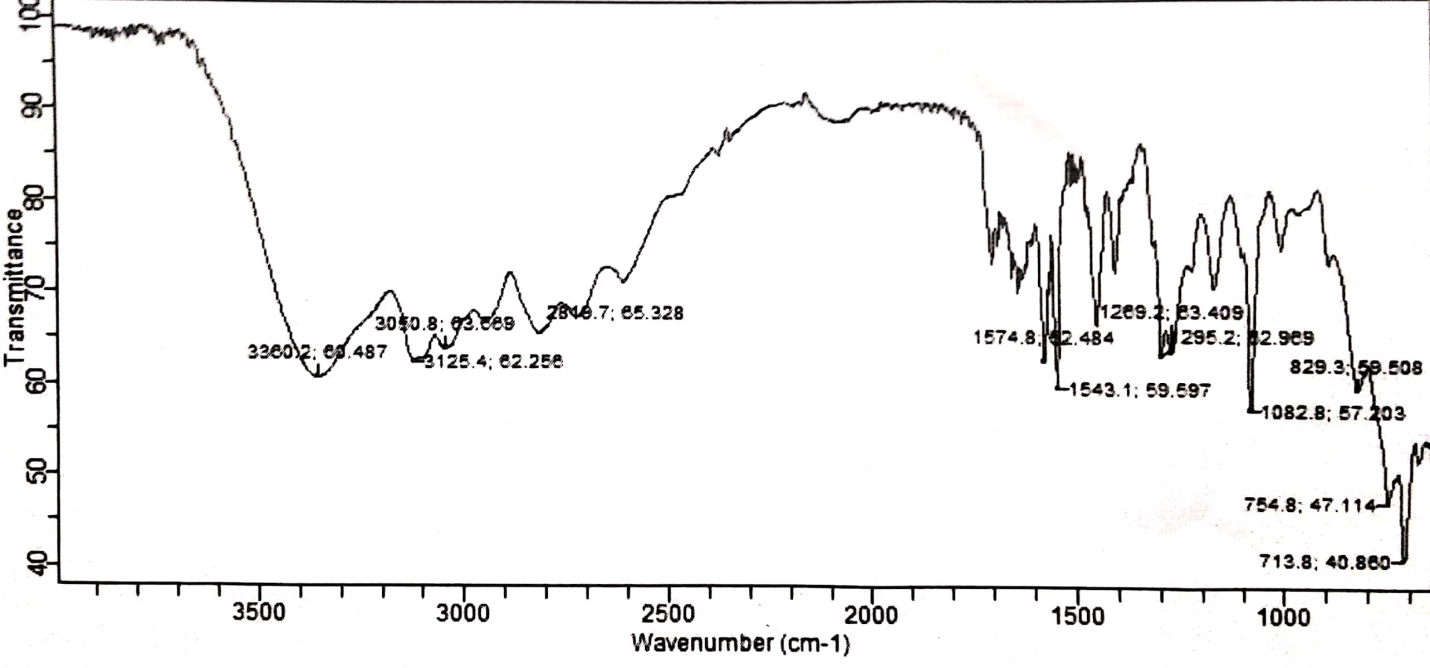 Fig. S5 FT-IR analysis of L2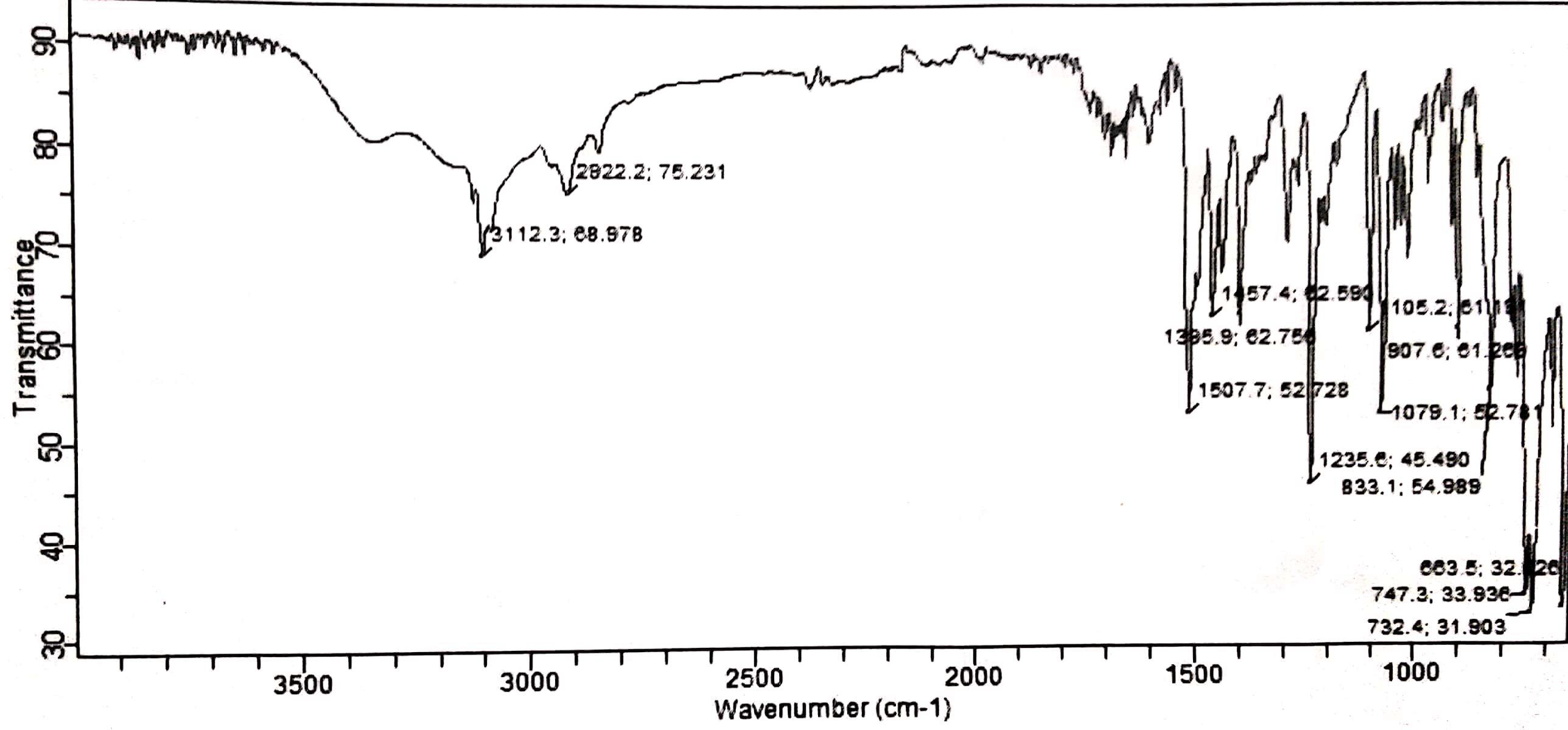 Fig. S6 FT-IR analysis of Product 2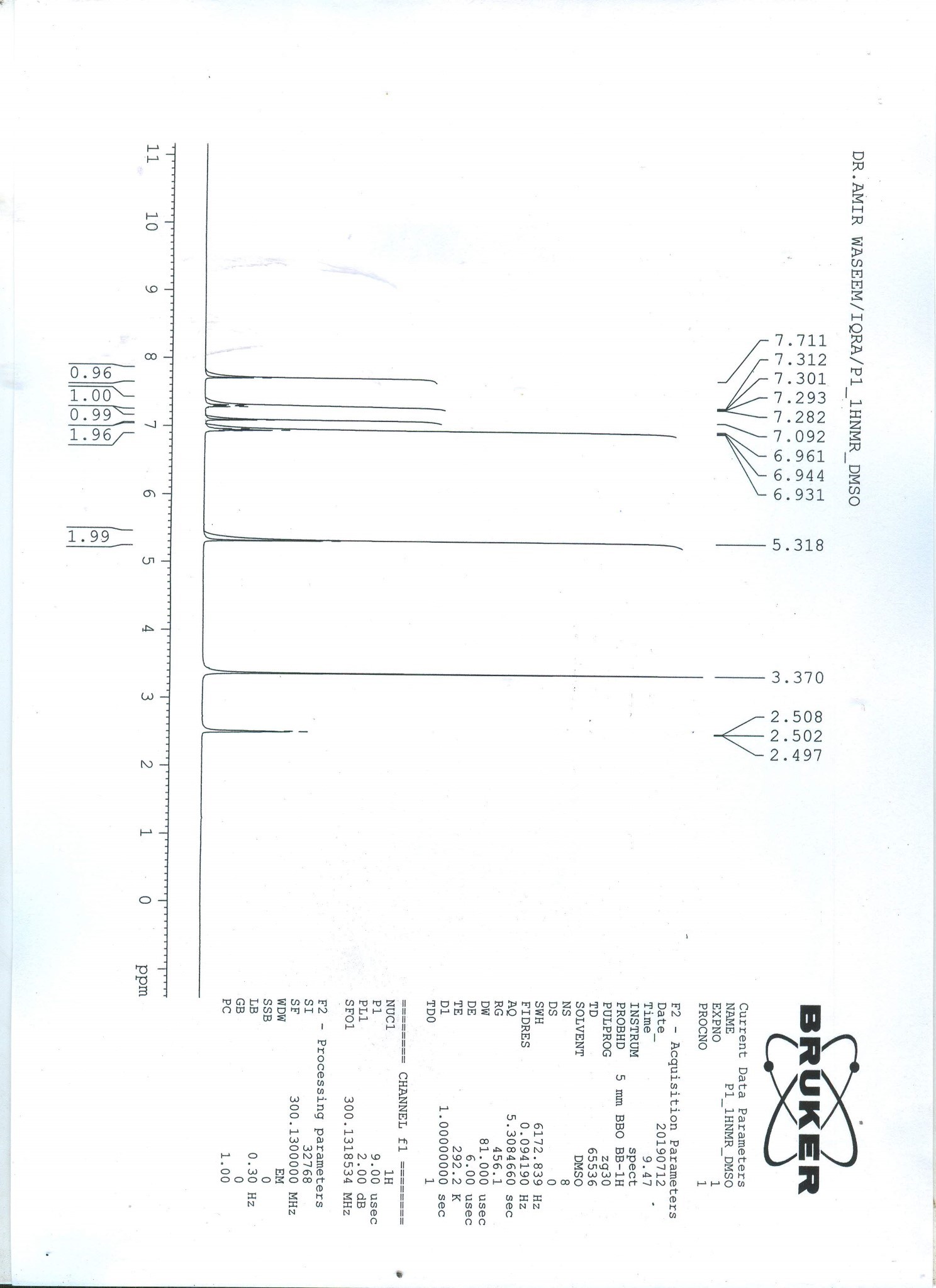 Fig. S7 1H-NMR of Product 1.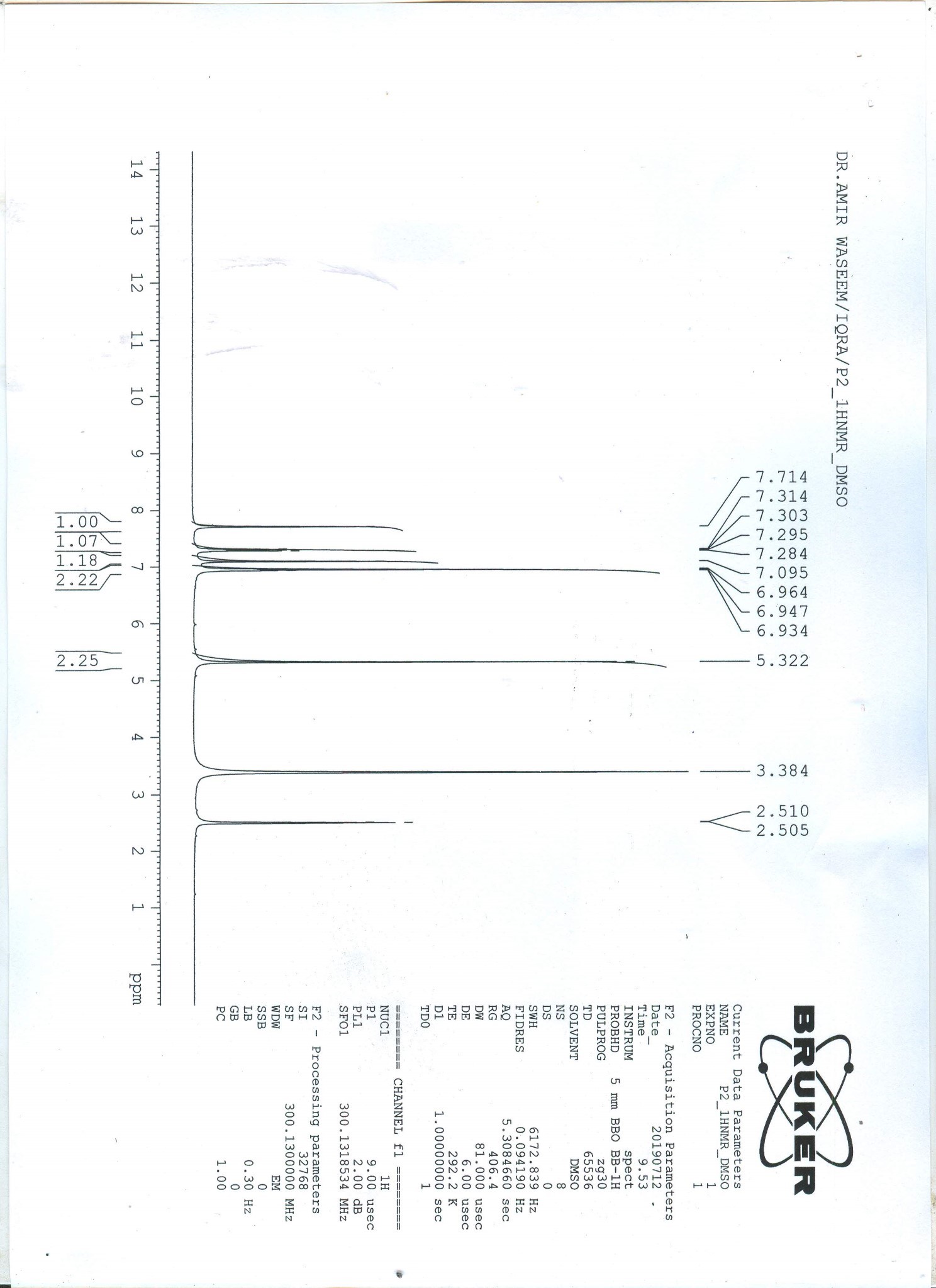 	Fig. S8 1H-NMR of Product 2.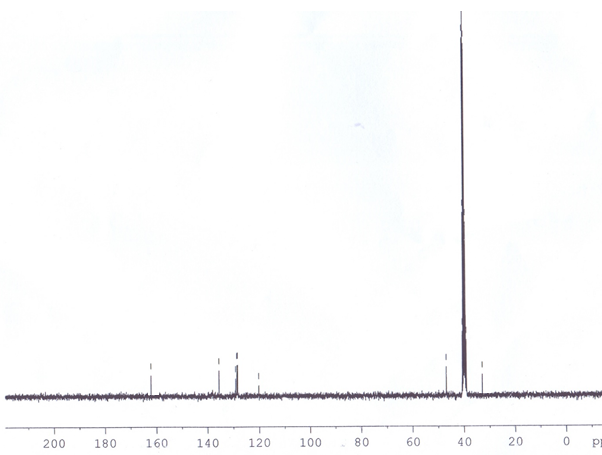 Fig. S9 13C-NMR of Product 1.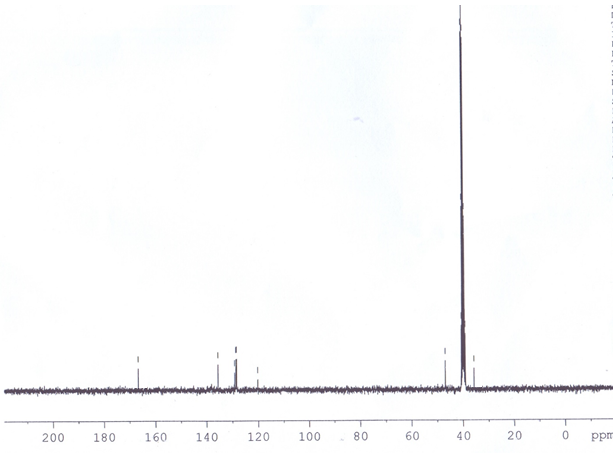 Fig. S10 13C-NMR of Product 2.